     Základní škola a Mateřská škola, Nová 5,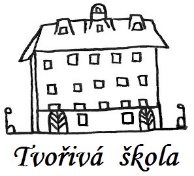 České Budějovice 370 01Objednávka č.: 165/2020Objednáváme u vaší společnosti (JSP Group s.r.o., U Hvízdala 1809/4a, 370 11 České Budějovice, IČO: 28141172) opravné práce na objektu ZŠ Nová 5 (oprava stěn a povrchů-sokl, malířské práce). Předpokládaná cena: 81 312 KčS pozdravemIng.Bc.Vítězslav Ilkoředitel školyZákladní škola a Mateřská škola,Nová 1871/5, České Budějovice 370 01IČ: 04677722V Českých Budějovicích 24.09.2020ZÁKLADNÍ ŠKOLA a MATEŘSKÁ ŠKOLA, NOVÁ 1871/5, ČESKÉ BUDĚJOVICE 370 01				                   www.zsnovacb.cz